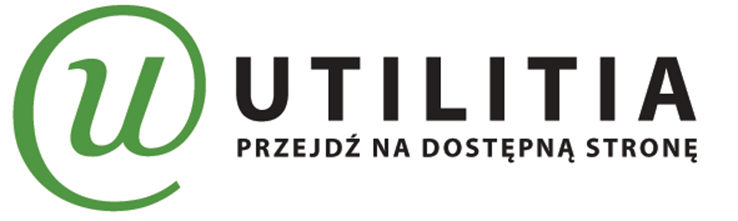 REGULAMIN ŚWIADCZENIA USŁUG SZKOLENIOWYCH prowadzonych w systemie online§ 1. Postanowienia ogólneNiniejszy regulamin (zwany dalej „Regulaminem”) określa warunki świadczenia usług szkoleniowych prowadzonych w systemie online (zwanych dalej „Szkolenia”).Organizatorem szkoleń jest Utilitia Sp. z o.o. z siedzibą w Krakowie, ul. Racławicka 58, 30-017 Kraków, NIP 513-01-77-917, KRS 0000321092, REGON 120838380 (zwany dalej „Organizator”).§ 2. Zasady uczestnictwa w szkoleniach i ich realizacji Szkolenia odbywają się w czasie określonym przez Organizatora, zgodnie z informacją zamieszczoną na stronie internetowej www.utilitia.pl lub funpageu organizatora na portalu Facebook.Szkolenia odbywają się w dni robocze z wyłączeniem dni ustawowo wolnych od pracy. Udział w Szkoleniach prowadzonych przez Organizatora jest dobrowolny i odpłatny. Uczestnikami szkoleń mogą być zarówno pracownicy instytucji/przedsiębiorstw delegowanych przez nie, jak i osoby fizyczne (dalej zwani „Uczestnicy”).Rekrutację na Szkolenia prowadzi Organizator. Rekrutacja rozpoczyna się z chwilą umieszczenia informacji o Szkoleniu na stronie internetowej www.utilitia.pl. Informacja, o której mowa w punkcie 5 powyżej zawiera w szczególności: tytuł Szkolenia, program Szkolenia, cenę Szkolenia oraz formularz zgłoszeniowy. Organizator przyjmuje zgłoszenia Uczestników poprzez poprawnie wypełniony formularz zgłoszeniowy (wszystkie wymagane rubryki) do dnia określonego w ogłoszeniu. Formularz zgłoszeniowy jest wypełniany on-line. Na formularzu zgłoszeniowym dla jego skuteczności wymagane jest potwierdzenie zapoznania się z niniejszym Regulaminem oraz potwierdzenie akceptacji jego treści.Instytucja/Przedsiębiorstwo delegująca(e) pracownika(ów) lub osoba fizyczna, która wypełni formularz zgłoszeniowy, obowiązana jest dokonać wpłaty kwoty określonej w ogłoszeniu na konto Organizatora o numerze rachunku: 79 1140 1081 0000 2773 9800 1001.Po poprawnym wypełnieniu formularza zgłoszeniowego, oraz dokonaniu wpłaty, Organizator wpisuje zgłoszoną osobę na listę Uczestników oraz niezwłocznie wysyła na wskazany w formularzu zgłoszeniowym adres e-mail, potwierdzenie zakwalifikowania osoby na dane szkolenie. Materiały szkoleniowe z przedmiotowego Szkolenia i/lub wyjaśnienia dotyczące kwestii budzących wątpliwości (jeśli takie wystąpią), mogą zostać przesłane na adres e-mail wskazany w formularzu zgłoszeniowym. Liczba miejsc na każde Szkolenie jest ograniczona i ustalana jest przez Organizatora. O zakwalifikowaniu na Szkolenie decyduje kolejność zgłoszeń wraz z datą dokonania przelewu. Po dokonaniu przelewu Organizator wystawia fakturę Vat lub paragon niefiskalny (wg informacji zaznaczonych w formularzu).Rezygnację z udziału w Szkoleniu należy zgłosić na adres e-mail podany w potwierdzeniu zakwalifikowania osoby na dane Szkolenie, w terminie wskazanym w ogłoszeniu, pod rygorem rozpatrzenia zgłoszenia na następne Szkolenia w ostatniej kolejności. Organizator zastrzega sobie prawo do odwołania Szkolenia oraz zmiany godzin i terminów zajęć jak również osoby prowadzącej szkolenia, z przyczyn niezależnych. W przypadku zmiany terminu Organizator poinformuje zapisanych Uczestników o zaistniałych zmianach drogą elektroniczną lub telefonicznie. W sytuacji, o której mowa w zdaniu poprzedzającym, Uczestnik lub instytucja/ przedsiębiorstwo delegująca(e) może zażądać zwrotu wpłaty lub w przypadku wskazania nowego terminu, przepisania Uczestnika na kolejny termin.Warunkiem skorzystania ze Szkolenia jest posiadanie urządzenia (komputer, tablet, telefon) podłączonego do internetu wraz z jedną z przeglądarek internetowych. Organizator zaleca używanie najnowszych wersji przeglądarek internetowych dostępnych na urządzeniach. Organizator nie ponosi odpowiedzialności za blokowanie przez administratorów serwerów pocztowych przesyłania wiadomości na adres poczty elektronicznej wskazany w formularzu zgłoszeniowym.Odpowiedzialność Organizatora wobec Uczestnika oraz instytucji/ przedsiębiorstwa zgłaszającego osobę na szkolenie z wszystkich tytułów w szczególności w związku z niewykonaniem lub nienależytym wykonaniem Szkolenia, jak również z przepisów prawa, jest ograniczona do wysokości wynagrodzenia za Szkolenie którego dotyczy szkoda. Odpowiedzialność Organizatora za szkodę w postaci utraconych korzyści jest wyłączona.§ 3. Prawa KonsumentaOrganizator oświadcza, że Uczestnik będący osobą fizyczną (dalej zwany „Konsumentem”) ma prawo rozwiązać umowę na następujących warunkach:Konsument, który zawarł umowę poza lokalem przedsiębiorstwa lub na odległość może odstąpić od niej bez podania przyczyn, składając stosowne oświadczenie na piśmie w terminie 14 dni (czternastu dni) od zawarcia umowy (przesłania formularza zgłoszeniowego),do zachowania terminu wystarczy wysłanie oświadczenia przed jego upływem na adres biuro@utilitia.pl,Organizator ma obowiązek niezwłocznie przesłać Konsumentowi potwierdzenie otrzymania oświadczenia o odstąpieniu od umowy na adres e-mail wskazany w formularzu zgłoszeniowym,w przypadku skorzystania przez Konsumenta ze Szkolenia przed upływem terminu na odstąpienie od umowy, o którym mowa w punkcie 1a) powyżej, kwota wpłacona za Szkolenie, które się odbyło nie podlega zwrotowi.§ 4. Prawa autorskieOrganizator zastrzega wszelkie prawa autorskie do materiałów szkoleniowych i zabrania ich rozpowszechniania osobom trzecim, kopiowania i powielania bez pisemnej zgody.Wszelkie materiały powstałe w trakcie prowadzenia szkolenia i upublicznione przez Organizatora można przechowywać oraz drukować wyłącznie na użytek prywatny i w celach niekomercyjnych, z zachowaniem informacji o źródle pochodzenia materiałów. Organizator nie zezwala na jakiekolwiek upowszechnianie, wprowadzanie zmian, przesyłanie, drukowanie, powielanie, publiczne odtwarzanie materiałów powstałych w trakcie prowadzenia szkolenia.Wykorzystanie materiałów powstałych w trakcie i na użytek szkolenia do celów komercyjnych lub innych niż użytek prywatny wymaga każdorazowo pisemnej zgody Organizatora.W trakcie Szkolenia mikrofon oraz kamera są domyślnie wyłączone przez prowadzącego szkolenie. Włączenie kamery lub mikrofonu przez Uczestnika, równoważne jest z wyrażeniem przez niego zgody na udostępnienie jego wizerunku innym Uczestnikom oraz prowadzącemu szkolenia.§ 5. Ochrona danych osobowychAdministratorem danych osobowych Uczestnika jest Organizator tj. Utilitia Sp. z o.o. z siedzibą w Krakowie, ul. Racławicka 58, 30-017 Kraków, NIP 513-01-77-917, KRS 0000321092, REGON 120838380. Z Organizatorem Uczestnik może się skontaktować poprzez adres e-mailowy: biuro@utilitia.pl lub pisemnie przekazując korespondencję na wskazany wyżej adres jego siedziby. Dane osobowe Uczestnika przetwarzane są na potrzeby Szkolenia (na podstawie art. 6 ust. 1 lit. b rozporządzenia Parlamentu Europejskiego i Rady (UE) 2016/679 z dnia 27 kwietnia 2016 r. w sprawie ochrony osób fizycznych w związku z przetwarzaniem danych osobowych i w sprawie swobodnego przepływu takich danych oraz uchylenia dyrektywy 95/46/WE (ogólne rozporządzenie o ochronie danych) (Dz. Urz. UE L 119 z 04.05.2016), dalej „RODO”), w celu wykonania zawartej z Uczestnikiem umowy tj. uczestnictwa w Szkoleniu w zakresie niezbędnym do udziału Uczestnika w Szkoleniu.Dane osobowe Uczestnika mogą zostać przekazane uprawnionym instytucjom określonym przez przepisy prawa oraz podmiotom przetwarzającym, które świadczą usługi na rzecz Organizatora i którym te dane są powierzane.Dane osobowe Uczestnika nie będą przekazywane do państwa trzeciego lub organizacji międzynarodowej.Dane osobowe Uczestnika nie będą przekazywane do państwa trzeciego lub organizacji międzynarodowej.Uczestnikowi przysługuje prawo do żądania od Organizatora dostępu do swoich danych osobowych, ich sprostowania, usunięcia lub ograniczenia przetwarzania, a także prawo sprzeciwu oraz prawo do przenoszenia danych, zgodnie z przesłankami określonymi w RODO (art. 15-22 RODO).Podanie danych osobowych przez Uczestnika jest dobrowolne, jednakże niezbędne do realizacji celu wskazanego w pkt. 2 powyżej.Uczestnikowi przysługuje prawo wniesienia skargi do Prezesa Urzędu Ochrony Danych Osobowych gdy uzna, iż przetwarzanie jego/jej danych osobowych narusza przepisy RODO.We wszystkich sprawach dotyczących przetwarzania danych osobowych Uczestnika oraz korzystania z praw z tym związanych prosimy o kontakt drogą mailową na adres biuro@utilitia.pl. § 6. Postanowienia końcoweNiniejszy regulamin wchodzi w życie z dniem jego publikacji na stronie Organizatora www.utilitia.pl i zostaje wprowadzony na czas nieokreślony.Organizator zastrzega sobie prawo do zmiany Regulaminu z ważnych przyczyn obejmujących w szczególności: zmiany w prawie;przyczyny organizacyjne, w szczególności:zmiany w zakresie prowadzonej przez Organizatora działalności w postaci zmian jej profilu, zmian w zakresie świadczonych usług w tym wprowadzania nowych usług, zmiany w zakresie: danych adresowych, nazwy lub formy prawnej Organizatora,zmiany w zakresie sposobów płatności. Niniejszy regulamin obowiązuje od dnia 11.05.2021 r.